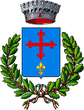 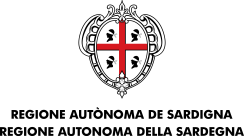 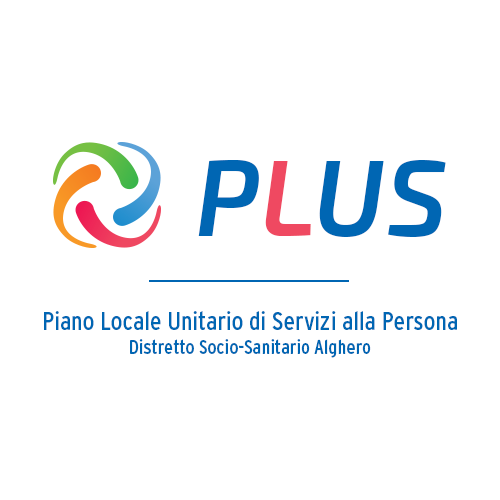 COMUNE DI URIAl Comune di UriUfficio Servizi socialiOggetto: Richiesta partecipazione Avviso Pubblico per l'ammissione all'intervento di sostegno di cui alla L.R 02.08.2016 n° 18 - “Reddito di inclusione sociale – R.E.I.S. – annualità 2019-2020” Delibera giunta regionale n° 48/22 del 29/11/2019Il/la sottoscritto/a___________________________________________ nato/a il _____/______/_________ a ___________________________________ (Prov. _______) e residente nel Comune di ________________ in Via/Viale/Piazza/Corso/Località ____________________________________________________ n. _____  tel. __________________________________  e_mail ____________________________________________C.F. ___/___/___/___/___/___/___/___/___/___/___/___/___/___/___/___/   Eventuale domicilio: _______________, Via/P.zza/C.so/Loc. _______________________________ n._____ (compilare solo se diverso dalla residenza)CHIEDEdi poter fruire dei benefici previsti dalla Legge Regionale 2 agosto 2016 n° 18 “Reddito di inclusione sociale. Fondo regionale per il reddito di inclusione sociale – Agiudu torrau”A tal fine dichiara:− di   aver   preso   visione     delle   disposizioni   contenute   nell’Avviso   Pubblico   in   oggetto   nonché   di   quanto espressamente previsto dalla Legge Regionale n° 18 del 2 agosto 2016 e dalle Linee Guida approvate in via definitiva con Delibera di G.R. n° 48/22 del 29/11/2019;− di essere consapevole che la presente istanza è composta da n° 4 pagine (compresa la presente) e che la presentazione all'Ufficio Protocollo del Comune del modulo incompleto, mancante pertanto di una o più pagine, comporta l'esclusione dal procedimento senza possibilità di integrazione documentale successiva;− di essere consapevole che la mancata presentazione della documentazione richiesta a corredo della domanda entro i termini stabiliti dall'Avviso Pubblico comporta l'esclusione dal procedimento;− di essere consapevole che il presente modulo deve essere compilato in ogni sua parte e sottoscritto dal richiedente con l'apposizione delle 2 firme e che la mancata sottoscrizione comporta la nullità dello stesso e, pertanto, l'esclusione dal procedimento;− di assumersi ogni responsabilità in ordine alla verifica della correttezza della documentazione presentata (istanza, firma, allegati) all'Ufficio Protocollo.a tal fine allega:la ricevuta di presentazione di domanda RDCla ricevuta di esito negativo o decadenza.Documento ISEE in corso di validità; Copia del documento di riconoscimento del richiedente in corso di validità;Per i cittadini stranieri extracomunitari: copia del titolo di soggiorno che attesti il possesso dei requisiti di cui all'art. 2 dell’avviso (Requisiti di ammissione al Reis).Altri eventuali documenti/certificati: ______________________________________.Data __________________________			            Firma ________________________________ai sensi degli artt. 46 e 47 del D.P.R. 28 dicembre 2000 n. 445, consapevole altresì di quanto previsto dal successivo all'Art. 75 in materia di decadenza dai benefici e dall'art. 76 che stabilisce che le dichiarazioni mendaci, la falsità negli atti e l’uso di atti falsi sono puniti ai sensi del codice penale e delle leggi speciali vigenti, DICHIARAChe il proprio nucleo familiare anagrafico è così composto (compresa/o la il richiedente):QUADRO A– REQUISITI DI RESIDENZA E CITTADINANZARESIDENZA (Barrare la voce di interesse) Dichiaro di essere residente da almeno 24 mesi in Sardegna al momento di presentazione della domandaOppure Dichiaro di essere un emigrato di ritorno CITTADINANZA (selezionare una delle voci sotto indicate)Cittadino italianoCittadino comunitarionumero permesso _____________ data rilascio _____________ eventuale data scadenza _______questura che ha rilasciato il permesso _________________________________________________Cittadino straniero in permesso di soggiorno CE per soggiornanti di lungo periodo:numero permesso ___________________________ data rilascio ________________________ questura che ha rilasciato il permesso _________________________________________________Titolare di protezione internazionale (asilo politico, protezione sussidiaria)QUADRO B – REQUISITI SOGGETTIVIIl richiedente dichiara di appartenere alla seguente categoria (barrare la voce di interesse):Famiglie in possesso dei requisiti RdC la cui domanda e stata respinta dall’INPS Famiglie, anche formate da un solo componente, senza dimora;Famiglie composte da 6 persone e più (risultante da stato di famiglia);Famiglie composte da una o più persone over 50 con figli a carico disoccupati;Coppie sposate o coppie di fatto registrate, conviventi da almeno 6 mesi e composte da giovani che non abbiano superato i 40 anni di età;Famiglie comunque composte, incluse quelle unipersonali.Il richiedente dichiara di essere a conoscenza del fatto che uno stesso beneficiario può accedere al REIS per un massimo di tre volte. Nel computo del numero dei benefici concessi si considerano anche quelli delle gestioni pregresse. Dichiara pertanto di □ non aver mai beneficiato del REIS, □ aver beneficiato del REIS, 1 volta□ aver beneficiato del REIS, 2 volte Data______________________						Firma ________________________DICHIARAZIONE SOSTITUTIVA DI CERTIFICAZIONEai sensi degli artt. 46 e 45 del DPR 445/2000Il/la sottoscritto/a_______________________________________________ nato/a  il _____/______/________ a __________________________________ (Prov. _______)  e  residente nel Comune di __________________________in Via/Viale/Piazza/Corso/Località ______________________________________________________________________ n. _____ C.F. ___/___/___/___/___/___/___/___/___/___/___/___/___/___/___/___/NOME E COGNOMELUOGO E DATA DI NASCITACODICE FISCALERELAZIONE CON LA/IL RICHIEDENTEQUADRO D – CONDIZIONI NECESSARIE PER GODERE DEL BENEFICIOIn caso di ammissione al beneficio, CHIEDO, che il contributo venga erogato sul il seguente conto corrente bancario o postale (con IBAN ordinario intestato o cointestato al sottoscritto)Per godere del beneficio, il nucleo familiare del richiedente dovrà aderire al progetto personalizzato di presa in carico predisposto dai servizi sociali comunali o dall’Equipe Multidisciplinare designata dall’ufficio di Piano dell’ambito Plus territorialmente competente insieme al Comune di residenza, ai sensi dell’art. 9 della L.R. 18/2016. Il richiedente prende atto che, ai sensi dell’art. 4 della L.R. 18/2016 il nucleo familiare percettore del reddito di inclusione sociale:partecipa ai percorsi di politiche attive del lavoro e di emancipazione programmate dagli uffici di piano nell’ambito del Plus territorialmente competente in collaborazione con le strutture competenti in materia di servizi per il lavoro, formazione e istruzione, individuate per il tramite delle relative equipe multidisciplinari ed esplicitate nei piani personalizzati di superamento della condizione di povertà;se minori, frequentano, fino al compimento dei 18 anni, la scuola o comunque adempiono al dovere di istruzione-formazione;non rifiutano, in assenza di gravi e comprovati motivi, più di due offerte lavorative proposte dai centri per l’impiego e dai servizi sociali comunali, coerenti con il patto di inclusione sociale (progetto personalizzato).Il richiedente dichiara inoltre di essere consapevole che: 1) i requisiti devono essere posseduti per l'intera durata del beneficio, che è responsabilità del cittadino informare il Servizio Sociale di qualunque cambiamento intervenuto nella situazione economica, familiare e lavorativa e che, qualora il cittadino non provvedesse, decadrà immediatamente dal beneficio concessogli; 2)  l’Amministrazione Comunale, nel rispetto di quanto previsto dalle norme vigenti in materia, provvederà ad effettuare controlli sulla veridicità delle dichiarazioni rese e a segnalare eventuali difformità alle Autorità competenti; 3) in caso di false dichiarazioni il cittadino decadrà immediatamente dal beneficio concessogli, con facoltà per l'Ente di rivalsa per le somme indebitamente percepite, ed incorrerà nelle sanzioni previste dal codice penale e dalle leggi vigenti in materia. Il richiedente dichiara di essere a conoscenza del fatto che i dati raccolti nella presente domanda e quelli allegati sono acquisiti e utilizzati per le finalità di cui alla presente istanza e che essi potranno essere comunicati, per la medesima finalità, agli altri soggetti coinvolti nella gestione del procedimento o a quelli demandati all'effettuazione dei controlli previsti dalla vigente normativa. Dichiara altresì di esprimere il consenso, ai sensi del D.Lgs. 30.06.2003 n° 196 e del GDPR (Regolamento UE 2016/679, al trattamento dei dati personali ai fini della procedura in oggetto e per le finalità ad essa connesse.Barrare per presa d’attoDichiaro di aver preso atto di quanto riportato nel presente Quadro D